Республика Ингушетия                 ГIалгIай   Республика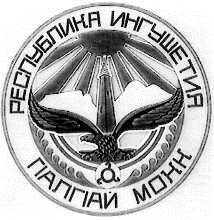 ГОСУДАРСТВЕННОЕ БЮДЖЕТНОЕ ОБЩЕОБРАЗОВАТЕЛЬНОЕ УЧРЕЖДЕНИЕ «СРЕДНЯЯ ОБЩЕОБРАЗОВАТЕЛЬНАЯ ШКОЛА № 4 с.п. ЭКАЖЕВО»386150, РИ, Назрановского района,  с.п. Экажево, ул. Афганская, 4, 4sosh@mail.ruПриказ  41/101.09.2018 г.«О привлечении внебюджетных средств в ГБОУ «СОШ №4 с.п. Экажево»         В соответствии с ФЗ «Об образовании в Российской Федерации» и на основании письма  Администрации муниципального образования города Кирова № 7539-07-03 от 18.08.2015г..образовательное учреждение вправе привлекать в порядке, установленном законодательством Российской Федерации, дополнительные финансовые средства за счет предоставления платных дополнительных образовательных и иных предусмотренных уставом образовательного учреждения услуг, а также за счет добровольных пожертвований и целевых взносов физических и (или) юридический лиц, в том числе иностранных граждан.      В целях предупреждения незаконного привлечения внебюджетных средств сотрудникам школы для оказания платных услуг, указанных в уставе образовательного учреждения и в лицензии на право ведения образовательной деятельности ПРИКАЗЫВАЮ:    п.1. Разрешить ввести платные дополнительные образовательные услуги, в ГБОУ «СОШ №4 с.п.Экажево» на основании перечня данных услуг, указанных в Уставе .     п.2. Составить смету расходов, исходя из расчета на группу обучающихся, по каждому виду услуг.     п.3. Оформить индивидуальные договоры с родителями (законными представителями).     п.4. Бухгалтерии, ответственным за организацию платных услуг предоставить на утверждение директора школы документы об организации платных дополнительных образовательных услуг:     - состав преподавателей, административно-хозяйственного, учебно -     вспомогательного обслуживающего персонала, обеспечивающего оказание услуг, на основе которого издается указ директора;     - учебные программы;     - калькуляции на каждую платную услугу и расчеты к ним;    - расписание занятий; - количество и списочный состав групп.      п.5. Обеспечить реализацию платных образовательных услуг за рамками основных и дополнительных образовательных программ.      п.6. При привлечении и расходовании благотворительных средств:       п.6.1. учитывать, что физическое и (или) юридические лица вправе беспрепятственно осуществлять благотворительную деятельность на основе добровольности и свободы выбора целей, благотворительной деятельности и форм ее осуществления. Не допускается принуждение в какой-либо форме к внесению благотворительных средств (оказанию благотворительной помощи);      п.6.2. Производить прием средств на оказание благотворительной помощи на основании письменного заявления благотворителя на имя руководителя (директора) и договора пожертвования, заключенного в установленном порядке, в которых должно быть отражено: сумма взноса, цель использования, реквизиты благотворителя, дата внесения средств;      п. 6.3. Обеспечить поступление денежных средств благотворителей на лицевой счет образовательного учреждения;     п. 6.4. Оформить акт с подписями руководителя образовательного учреждения, материально ответственного лица и благотворителя предоставить отчет благотворителя по расходованию благотворительных средств не позднее чем через месяц после использования средств;     п. 6.5. Оформить постановку на отдельный баланс имущества, полученного от благотворителей и (или) приобретенного за счет внесенных им средств;    п. 6.6. Предоставлять ежегодные отчеты о привлечении и расходовании дополнительных финансовых средств в ОО;    п. 6.7. Не допускать принуждения сотрудников ОО и(или) родительской общественности к внесению благотворительных средств родителями (законными представителями) , учащихся, воспитанников;    п.6.8. Не допускать неправомерных действий со стороны работников ОО, в том числе родительских комитетов, в части привлечения благотворительных средств. Данную работу могут проводить зарегистрированные в качестве юридических лиц различные родительские и общественные организации (попечительский совет, родительские комитеты и др.)    п.7. Директор ОО несет персональную ответственность за деятельность по привлечению и расходованию внебюджетных средств, а также за информирование родителей (законных представителей) по данному виду деятельности.    п. 8. Настоящий приказ вступает в силу от 20 сентября 2020 года;   п. 9. Контроль за исполнением приказа оставляю за собойДиректор:                                  /Змулина Э.А./